Quiz 4CA Collingwood rugby player is running 4.2 m/s north (thinking he is about to score a try) when a Rockridge player comes out of no where, and decleats him (tackles him) into the east sideline.  At the instant after the tackle the Collingwood player is traveling at a speed of 6.3 m/s east.  What is the Collingwood players change in velocity?   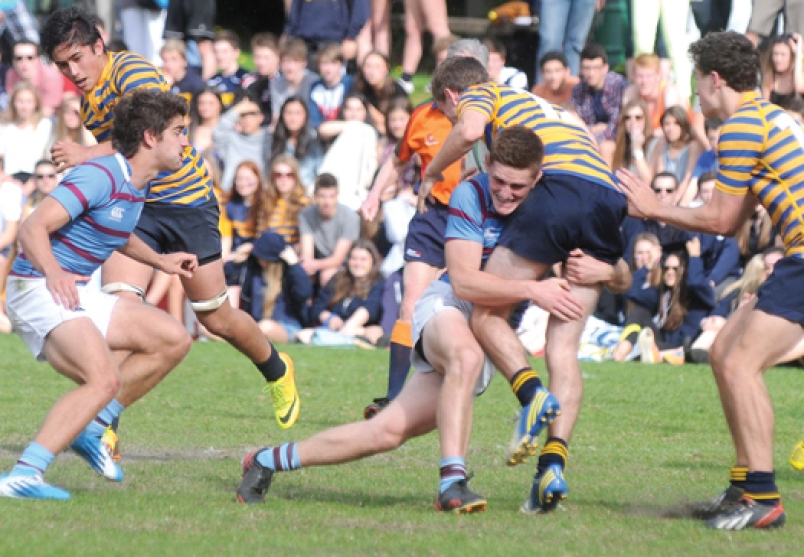 Quiz 4CA Collingwood rugby player is running at 4.2 m/s north (thinking he is about to score a try) when a Rockridge player comes out of no where, and decleats him (tackles him) into the east sideline.  At the instant after the tackle the Collingwood player is traveling at a speed of 6.3 m/s east.  What is the Collingwood players change in velocity?   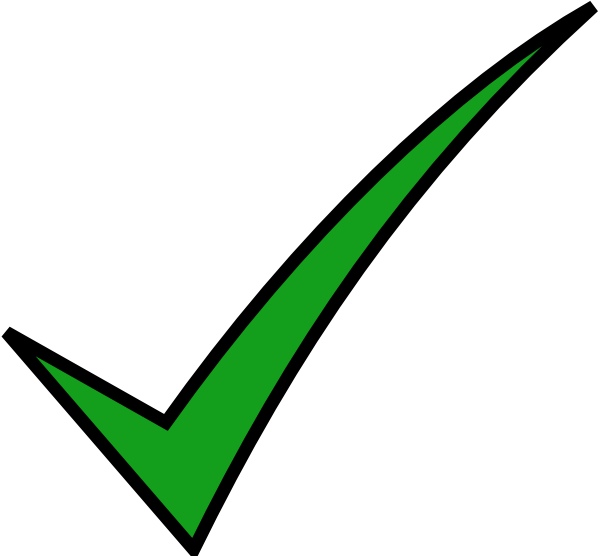 